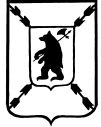 ЯРОСЛАВСКАЯ  ОБЛАСТЬАДМИНИСТРАЦИЯ  ПОШЕХОНСКОГО  МУНИЦИПАЛЬНОГО  РАЙОНАПОСТАНОВЛЕНИЕ_29_._01_. 20_21_ год                                                                                                  № _44__       г. ПошехоньеО проведении районных конкурсов «Лучшая народная дружина» и «Лучший народный дружинник»В целях стимулирования добровольного участия граждан в охране общественного порядка, повышения престижа деятельности добровольных народных дружин на территории Пошехонского муниципального района, в соответствии с Федеральным законом от 06Л 0.2003 № 131-ФЗ «Об общих принципах организации местного самоуправления в Российской Федерации», Федеральным законом от 02.04.2014 № 44-ФЗ «Об участии граждан в охране общественного порядка», законом Ярославской области от 08.04.2015 № 26- з «Об отдельных вопросах участия граждан в охране общественного порядка на территории Ярославской области», Приказом Департамента региональной безопасности Ярославской области от 08.12.2016 г. № 04-13/17 (в редакции Приказа Департамента от 27.02.2017 года № 04-13/03), руководствуясь Уставом Пошехонского муниципального района,ПОСТАНОВЛЯЕТ:Провести на территории Пошехонского муниципального района с 01 по 25 февраля 2021 года конкурс на звание «Лучшая добровольная народная дружина» и «Лучший народный дружинник» в соответствии с Положениями о конкурсах «Лучшая добровольная народная дружина» и «Лучший народный дружинник» и методиками оценки  деятельности народных дружин и народных дружинников, утвержденными постановлением администрации Пошехонского муниципального района № 53 от  03.02.2020 года.                                                                                                     2. Определить сроки подачи заявок до 20  февраля 2021 года.                3. Контроль за исполнением постановления возложить на заместителя Главы Администрации Пошехонского муниципального района по социальным вопросам Попову Н.А.               4. Настоящее постановление вступает в силу с момента опубликования.               5.Настоящее постановление опубликовать в информационно-телекоммуникационной сети Интернет на официальном сайте Администрации Пошехонского муниципального района и в районной газете «Сельская новь».Глава Пошехонского муниципального района                                                Н.Н. Белов